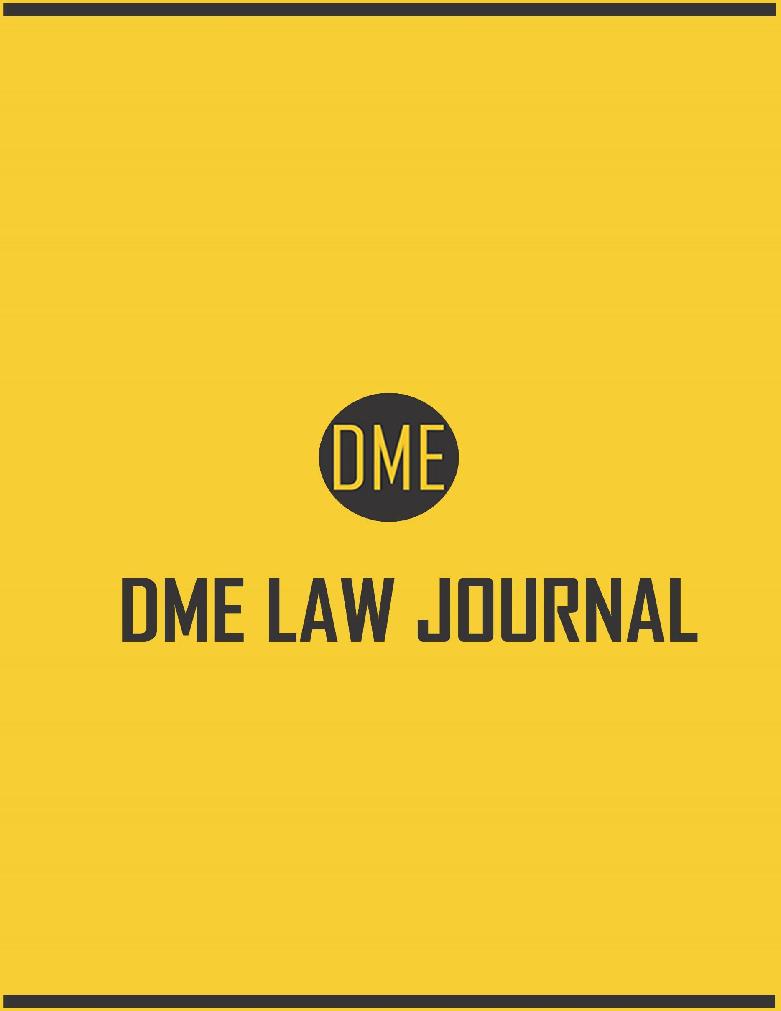 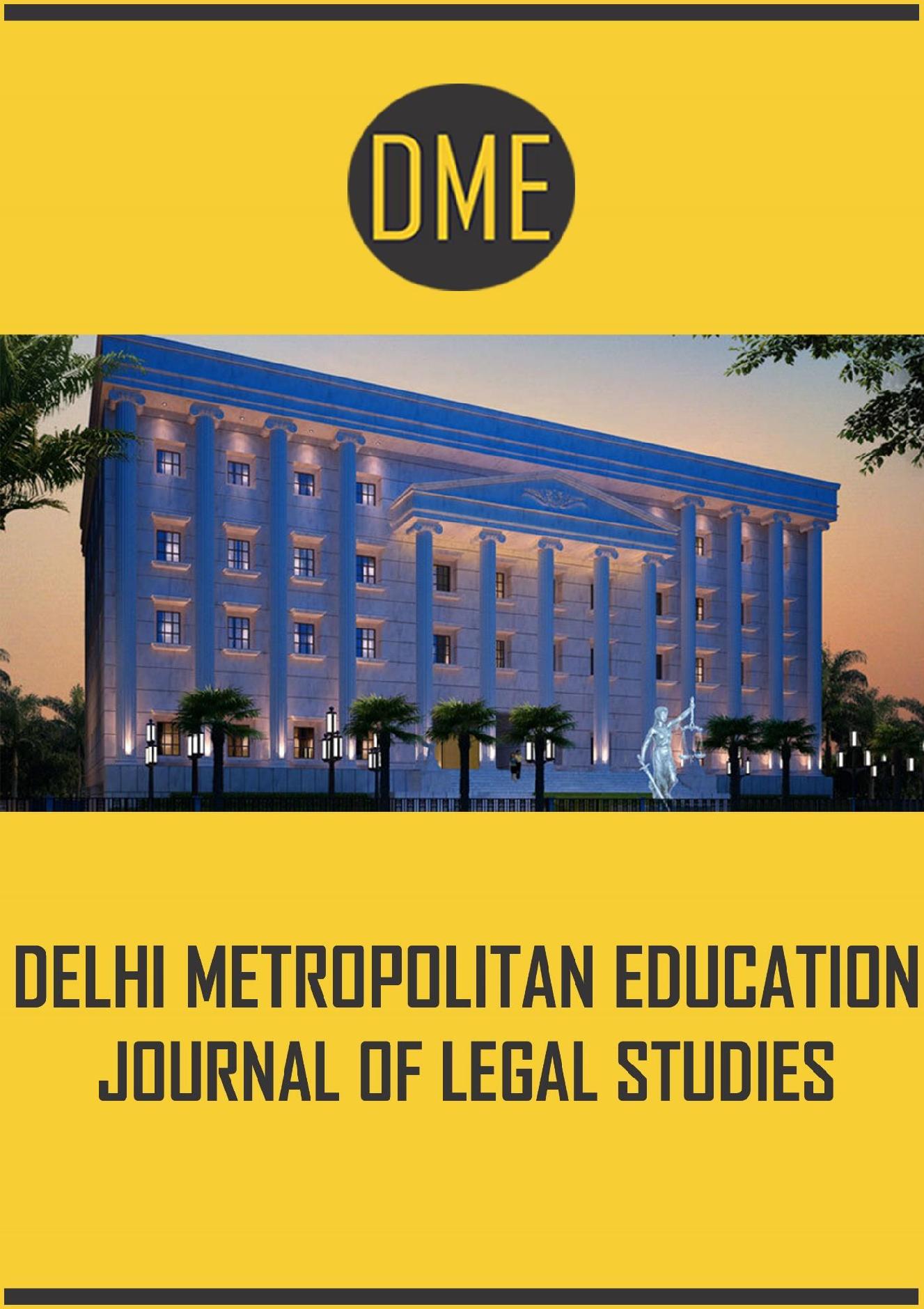 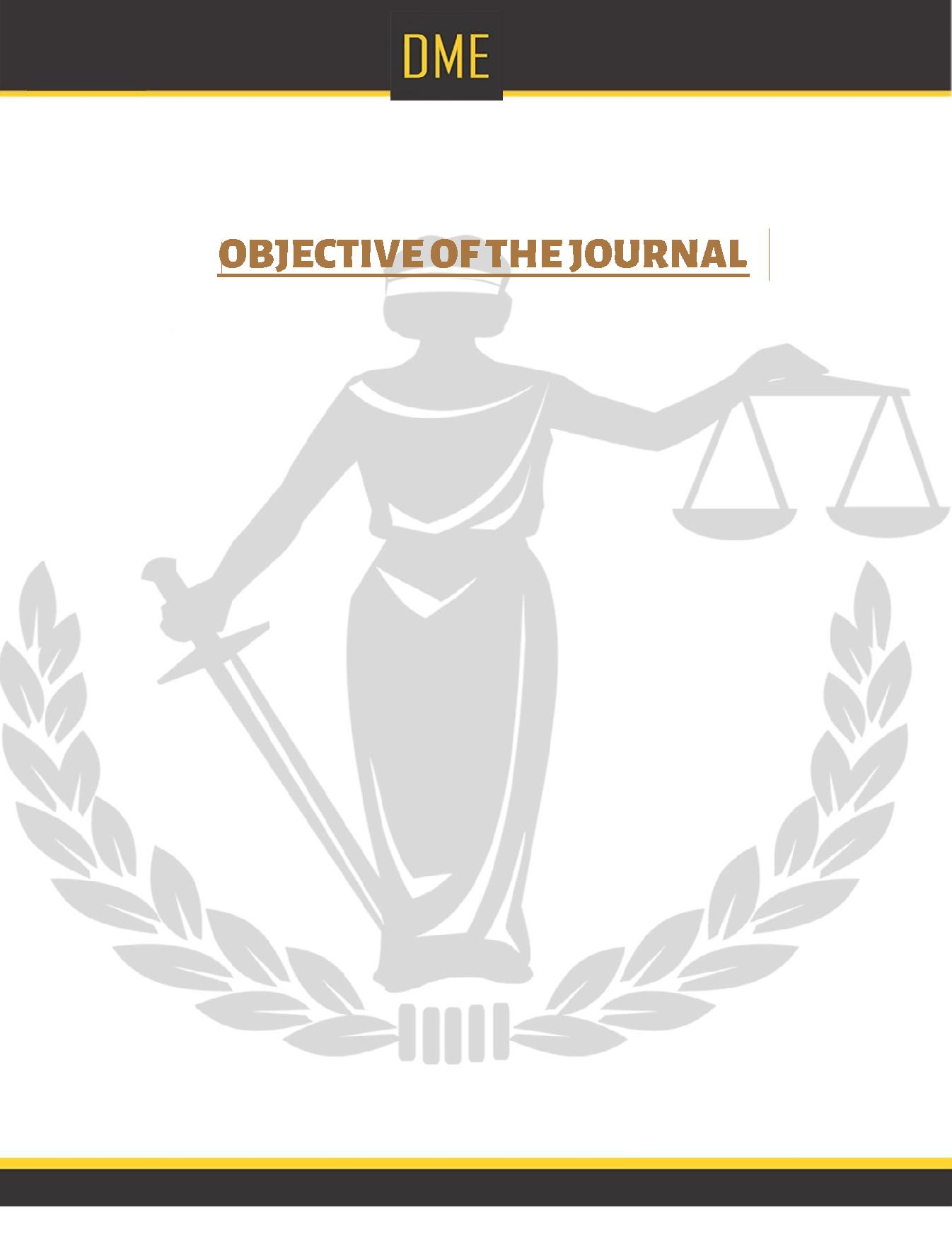 To promote and encourage, especially Law Scholars and Professionals, to take active part in research and get acquainted with the latest developments in the field of Law. To promote cooperation in the pursuit of knowledge in general and exchange ideas in the field of Indian and International Law in particular.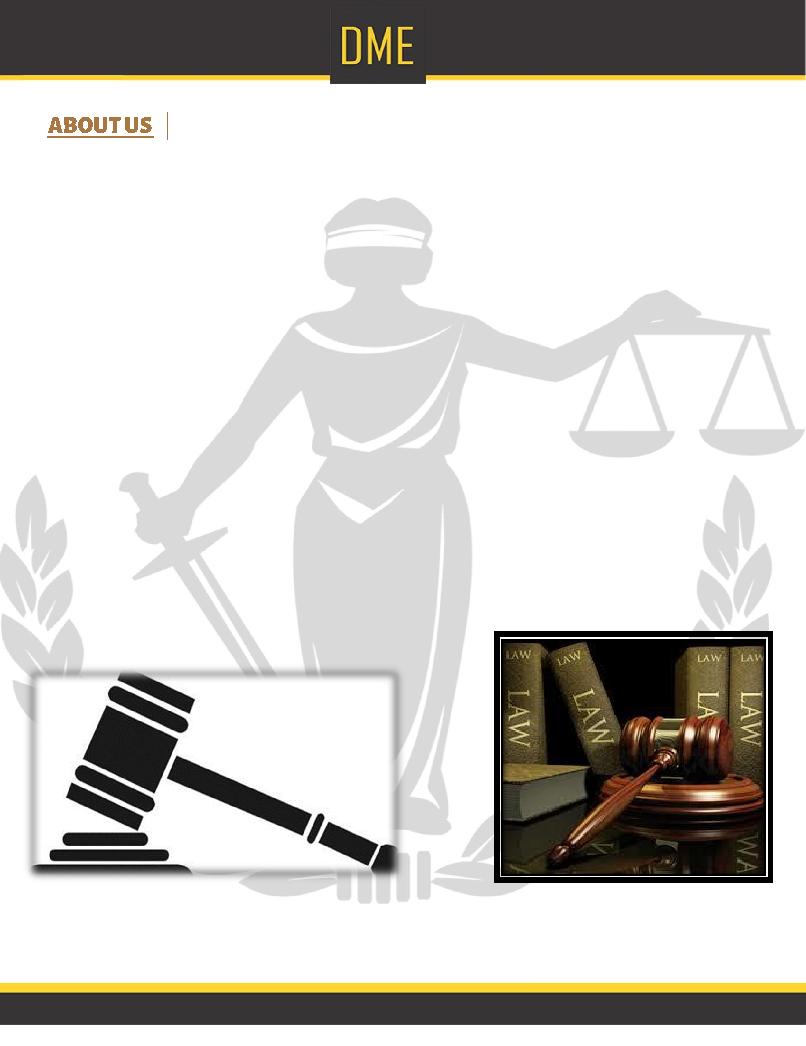 Welcome to Delhi Metropolitan Education, a premier educational institute affiliated to Guru Gobind Singh Indraprastha University, New Delhi and approved by Bar Council of India. At DME, we extend first rate infrastructure with strong academic facilities to provide a dynamic and clinical grounding for success.The courses being taught here are:BA.LLB & BBA.LLB BBA BJMC Our society has been involved in education over the last 12 years. We are running the esteemed Mayoor School, Noida in collaboration with Mayo College, Ajmer. The school campus is spread over ten acres and the school has over 3000 students enrolled currently.Our sister college is Delhi Technical Campus at Greater Noida which provides the most sought after programmes affiliated to Guru Gobind Singh Indraprastha University and is approved by All India Council for Technical Education (AICTE) . The institute imparts technical education in the fields of engineering, architecture and MBA.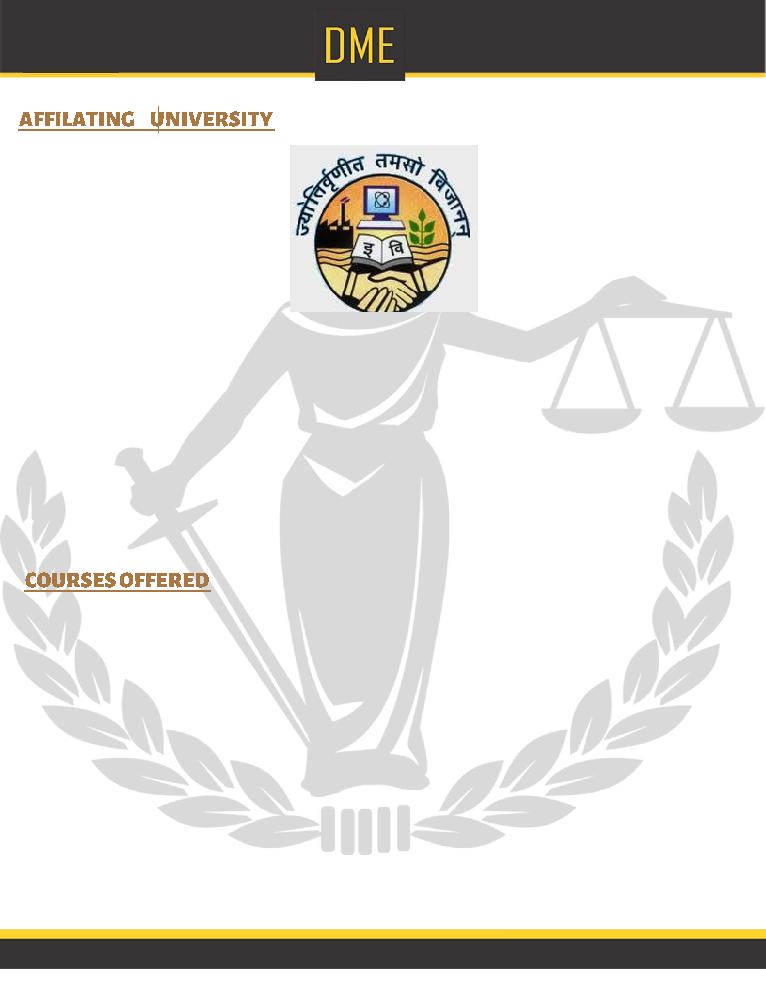 Guru Gobind Singh Indraprastha University is a public, professional state university located in Delhi, India. Founded in 1998 by Govt. of NCT Delhi as a state University, it is a teaching-cum-affiliating university which has been graded ‘A’ by NAAC .The University has received the Platinum Technology Award for quality and excellence in the field of education, in Geneva, Switzerland. Guru Gobind Singh Indraprastha University is a member of the Association of Commonwealth Universities, Association of Indian Universities, and Medical Council of India.B.A.LL.B/ BBA.LLB is a professional degree course that equips the students with knowledge and skill of every branch of law and making them articulate, accurate and meticulous in plaint-drafting and sharp in court-arguments. The five-year Integrated Honours Courses of Law are fine-tuned to provide in-depth knowledge and analytical power to the students. The courses have been selected and structured to meet their aspirations of practising in the courts as well as in the corporate houses of the MNCs. Moreover, our courses have been designed in such a fashion that the students get imbibed with the social and moral values, to be a good citizen first and a law-practitioner afterwards.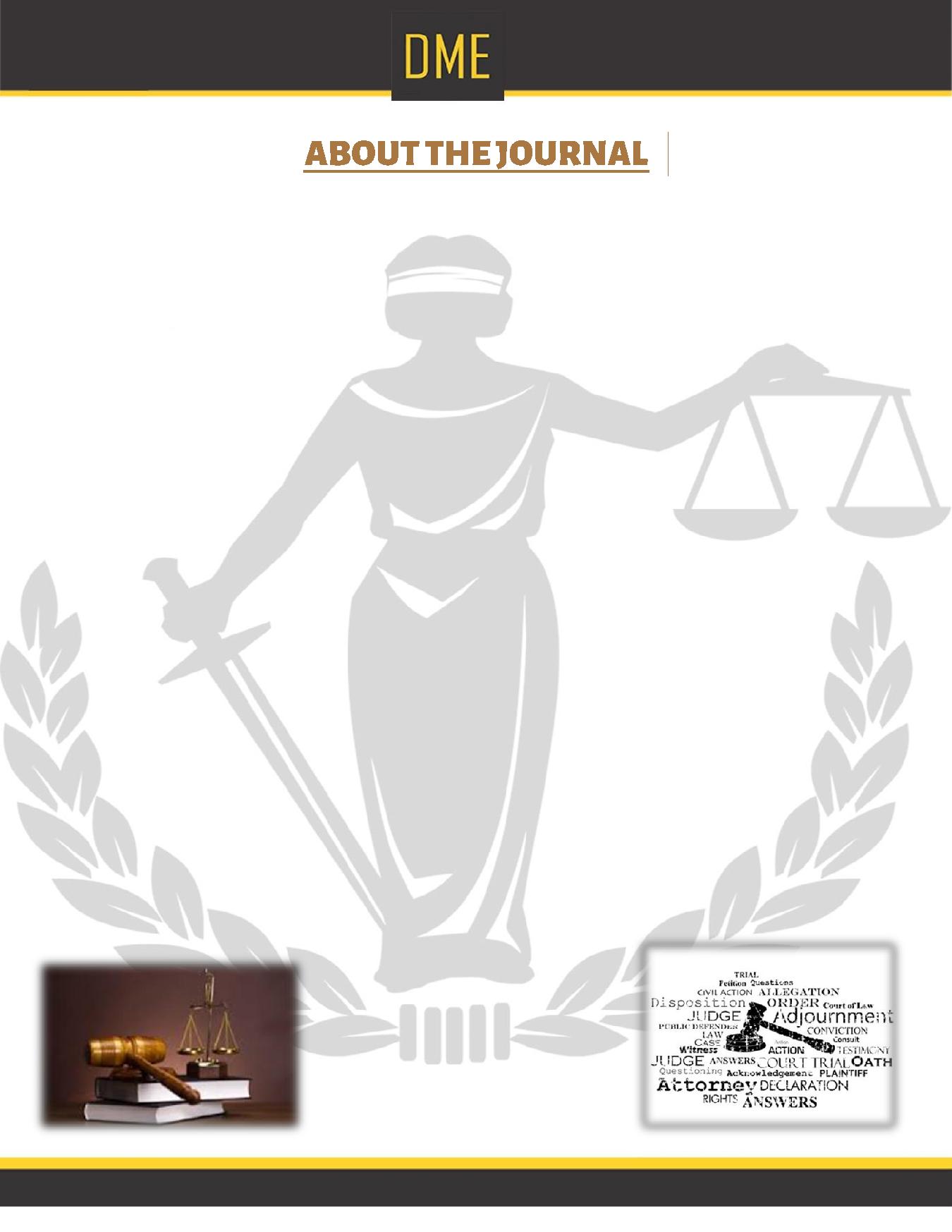 The Delhi Metropolitan Education Journal of Legal Studies (DMEJLS) is a peer-reviewed and interdisciplinary academic annual law journal focusing on various law issues in world as analysed by lawyers, economists, political scientists and others drawn from throughout the continent and the world. The journal, which is initiated by the DME School of Legal Studies aims to serve as the leading forum for the thoughtful and scholarly engagement of a broad range of complex issues at the intersection of law, public policy and social change in world.DMEJLS places emphasis on presenting a diversity of perspectives on fundamental, long-term, systemic problems of human rights and governance, as well as emerging issues, and possible solutions to them. Towards this end, DMEJLS encourages critical reflections that are based on empirical observations and experience as well as theoretical and multi-disciplinary approaches.It is hoped that articles appearing in the journal will influence public policy in India by providing original, useful and timely critiques of legislation, judicial decisions, law reform and other domestic and foreign policy measures that impact on the daily lives of ordinary India. In addition to articles, the journal welcomes reports on recent conferences, workshops and seminars as well as books for review and lists of recent publications.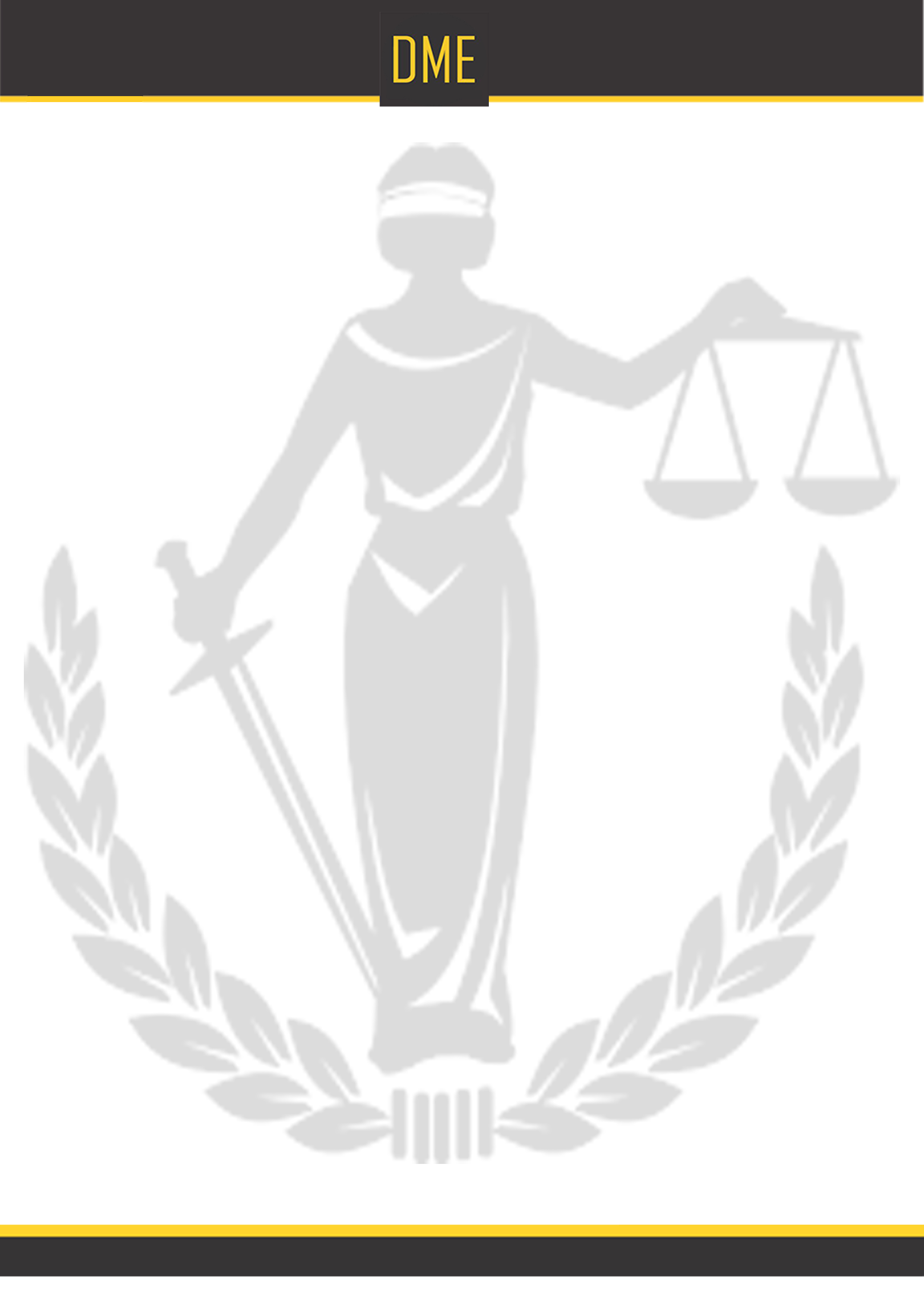 